July 9th – for immediate release 	Further information: Chris Pockett – 01453 524311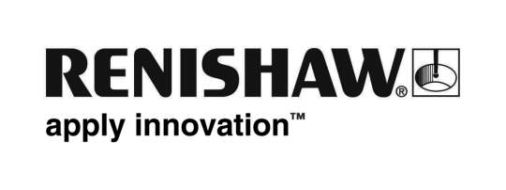 
School students “inspired” by Engineering ExperienceSix students were “inspired” by a week-long tour of industry leading engineering organisations, arranged in partnership between Renishaw and Young Engineers.The lucky six winners of the unique national Renishaw Engineering Experience competition were given behind-the-scenes tours of eight big name engineering organisations, including BAE Systems, Airbus and Jaguar Land Rover, culminating with a tour and measurement challenge at Renishaw’s New Mills headquarters in Gloucestershire.Throughout the week Renishaw graduates accompanied the winners on their visits, offering insights into a variety of engineering roles and answering questions the students had about their prospective career paths.The Renishaw Engineering Experience is an annual competition for 16 to 18 year-old students funded by Renishaw, the UK-based engineering technologies company, and co-ordinated by Young Engineers, the organisation devoted to promoting careers in the engineering sector to young people.Rod Edwards, Chief Executive of Young Engineers, said, “It’s been a great week. We’ve had a fantastic time. They’ve had a marvellous experience of everything from aerospace to automotive and different types of engineering. They’ve seen nanotechnology and massive bits of civil engineering, and had a lot of fun. It’s been very inspiring for them.”One of the winners, Efe Otobrise, said she “didn’t know engineers’ jobs were as fun as they are”. The seventeen year old from Manchester, went on to say, “I’ve enjoyed it a lot, I wasn’t expecting to see all the stuff that we saw. I know now that I definitely want to be an engineer.”You can find out what all the winners thought of their experience by watching this short video: http://youtu.be/H_Hgg74ByV0EndsNote to EditorsAbout RenishawRenishaw is a world leading engineering technologies company, supplying products used for applications as diverse as jet engine and wind turbine manufacture, through to dentistry and brain surgery. It employs 3400 people globally, some 2,200 of which are located at its 15 sites in the UK, plus over 1,200 staff located in the 32 countries where it has wholly owned subsidiary operations.For the year ended June 2013 Renishaw recorded sales of £347 million of which 94% was due to exports. The company's largest markets are China, USA, Germany and Japan.The Company's success has been recognised with numerous international awards, including seventeen Queen's Awards recognising achievements in technology, export and innovation. For more information visit www.renishaw.com